Avec des images 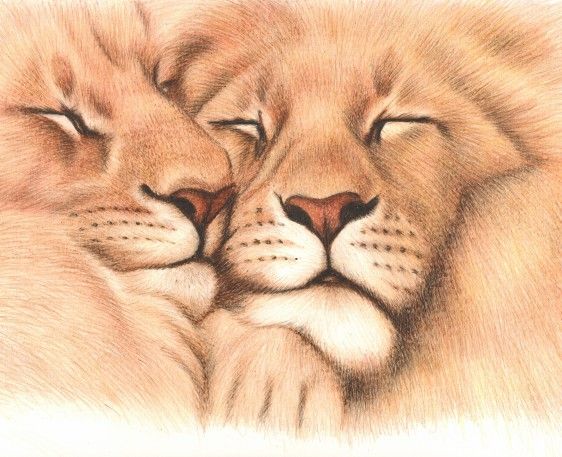 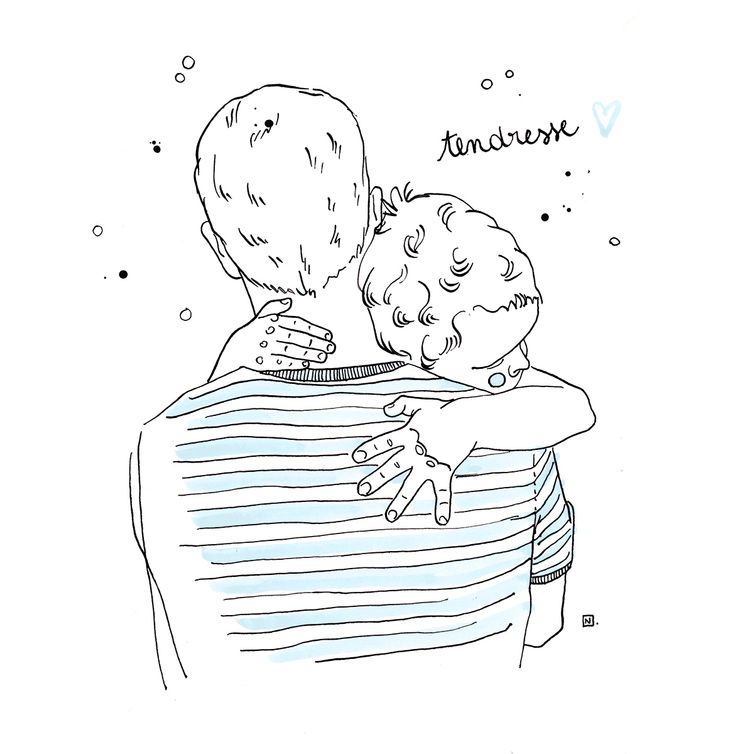 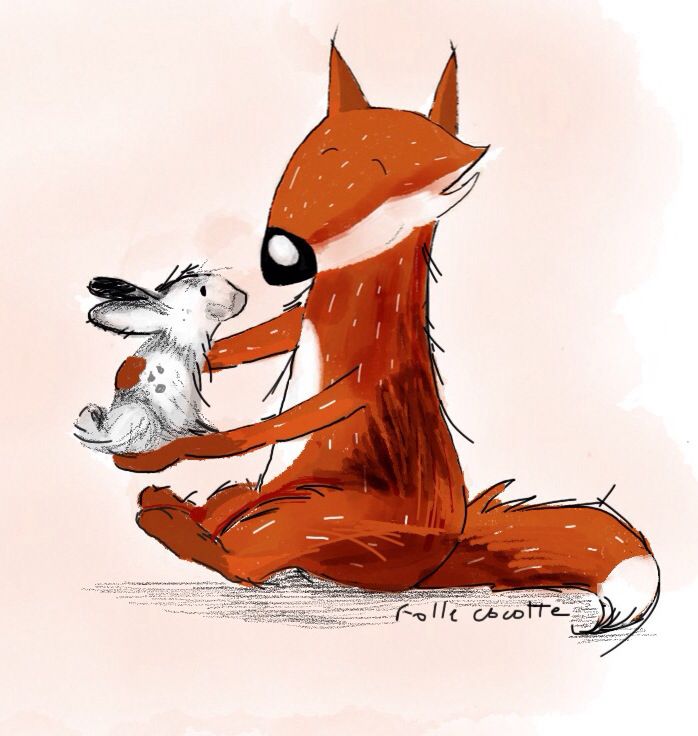 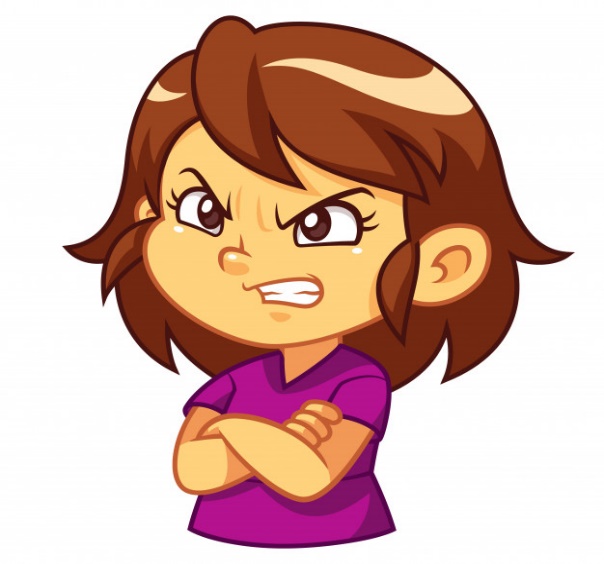 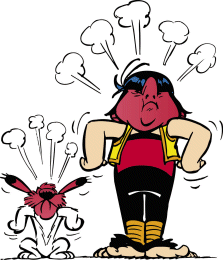 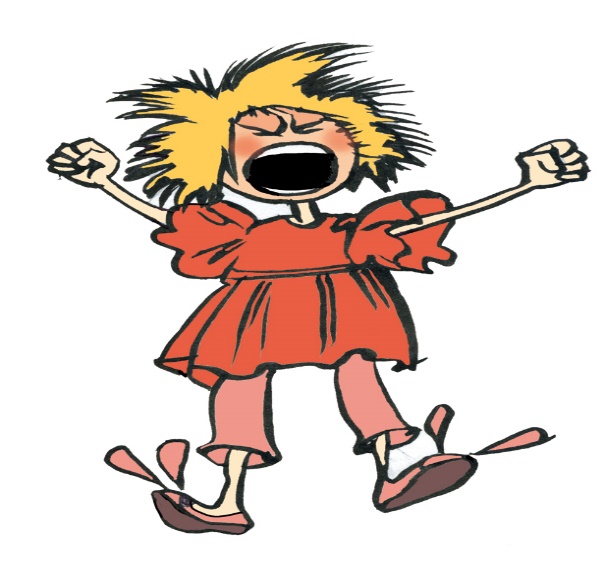 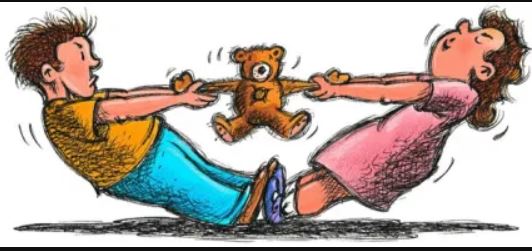 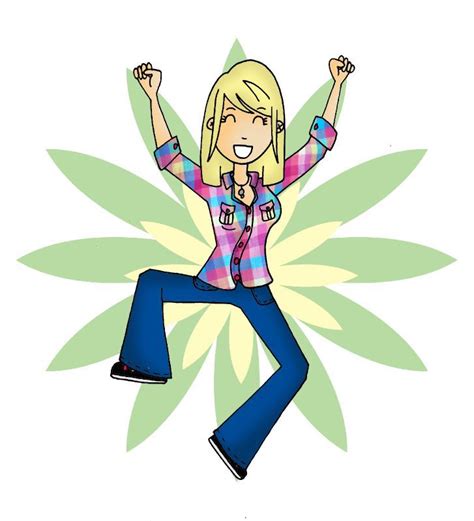 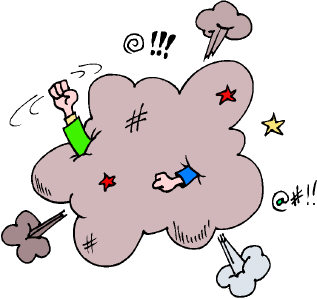 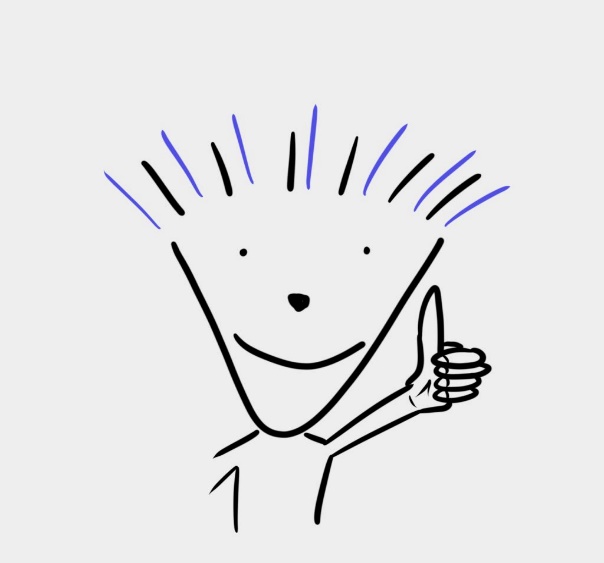 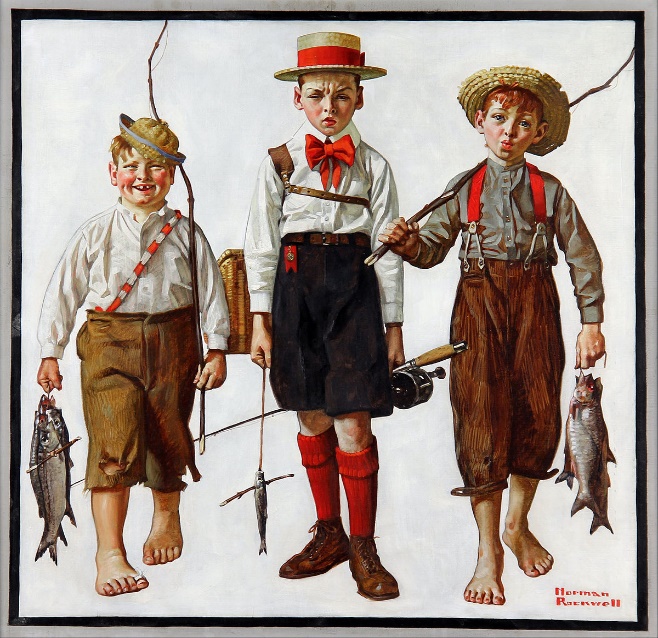 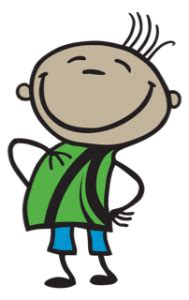 Tu peux inventer un dessin ou exprimer les émotions avec un trait à la façon de Rascal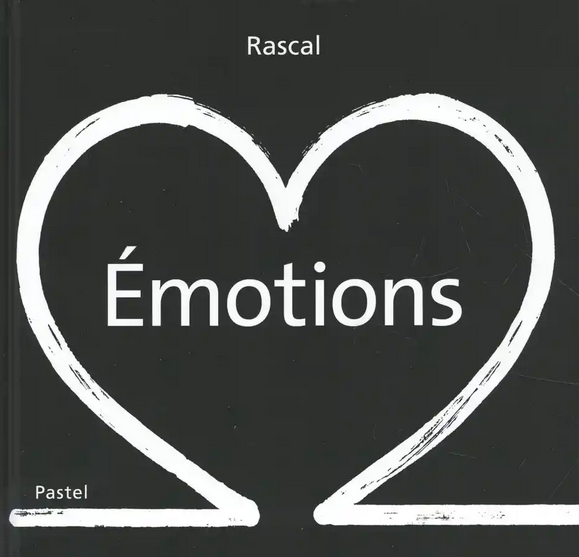 Nous te proposons d’illustrer La tendresse : Lorsque nous éprouvons de la douceur, de l’attention, de la compréhension pour les autres…..La jalousie :  Nous avons du mal à partager ce qui nous appartient, nos jeux, les gens que nous aimons…. Avec la jalousie arrive souvent l’envie, nous avons envie ce que les autres possèdent, de la « réussite » des autres …. La colère : Elle s’empare de nous dans les situations que nous considérons comme injustes … La satisfaction :Ce que nous éprouvons lorsque nous avons réussis quelque chose qui nous tient à coeur, …. 